The Green Grass Grew All AroundWords by William Jerome, Melody by Harry Von Tilzer 1912INTRO: / 1 2 / 1 2 / [C]  / [C] / [C] / [C]Oh, in the [C] woods…(echo), there was a tree…(echo)The prettiest little tree…(echo) that you ever did [G7] see…(echo) [G7]CHORUS:Now the [C] tree was in a [G7] hole, and the [C] hole was in the [G7] groundAnd the [C] green grass [G7] grew all a-[C]round, all a-[F]roundAnd the [C] green grass [G7] grew all a-[C]round [C]And on that [C] tree (echo), …there was a branch…(echo)The prettiest little branch…that you ever did [G7] see…[G7]The [C] branch on the [G7] tree, and the [C] tree in the [G7] hole,And the [C] hole in the [G7] ground,And the [C] green grass [G7] grew all a-[C]round, all a-[F]roundAnd the [C] green grass [G7] grew all a-[C]round [C]And on that [C] branch…(echo) there was a nest…(echo)The prettiest little nest…(echo) that you ever did [G7] see…(echo) [G7]Now the [C] nest on the [G7] branch, and the [C] branch on the [G7] tree,And the [C] tree in the [G7] hole, and the [C] hole in the [G7] ground,And the [C] green grass [G7] grew all a-[C]round, all a-[F]roundAnd the [C] green grass [G7] grew all a-[C]round [C]Now in that [C] nest…(echo) there was an egg…(echo)The prettiest little egg…(echo) that you ever did [G7] see…(echo) [G7]The [C] egg in the [G7] nest, and the [C] nest on the [G7] branch,And the [C] branch on the [G7] tree, and the [C] tree in the [G7] hole,And the [C] hole in the [G7] ground,And the [C] green grass [G7] grew all a-[C]round, all a-[F]roundAnd the [C] green grass [G7] grew all a-[C]round [C]Now in that [C] egg…(echo) there was bird…(echo)The prettiest little bird…(echo) that you ever did [G7] see…(echo) [G7]The [C] bird in the [G7] egg, and the [C] egg in the [G7] nest,And the [C] nest on the [G7] branch, and the [C] branch on the [G7] tree,And the [C] tree in the [G7] hole, and the [C] hole in the [G7] ground,And the [C] green grass [G7] grew all a-[C]round, all a-[F]roundAnd the [C] green grass [G7] grew all a-[C]round [C]Now on that [C] bird…(echo) there was a feather…(echo)The prettiest little feather…(echo) that you ever did [G7] see…(echo) [G7]The [C] feather on the [G7] bird and the [C] bird in the [G7] egg,And the [C] egg in the [G7] nest, and the [C] nest on the [G7] branch,And the [C] branch on the [G7] tree, and the [C] tree in the [G7] hole,And the [C] hole in the [G7] ground,And the [C] green grass [G7] grew all a-[C]round, all a-[F]roundAnd the [C] green grass [G7] grew all a-[C]round [C]And on that [C] feather…(echo) there was a bug…(echo)The prettiest little bug…(echo) that you ever did [G7] see…(echo) [G7]The [C] bug on the [G7] feather, and the [C] feather on the [G7] bird,And the [C] bird in the [G7] egg, and the [C] egg in the nest, And the [C] nest on the [G7] branch, and the [C] branch on the [G7] tree,And the [C] tree in the [G7] hole, and the [C] hole in the [G7] ground,And the [C] green grass [G7] grew all a-[C]round, all a-[F]roundAnd the [C] green grass [G7] grew all a-[C]round [C]And on that [C] bug…(echo) there was a germ…(echo)The prettiest little germ…(echo) that you ever did [G7] see…(echo) [G7]The [C] germ on the [G7] bug, and the [C] bug on the [G7] feather,And the [C] feather on the [G7] bird, and the [C] bird in the [G7] egg,And the [C] egg in the nest, and the [C] nest on the [G7] branch,And the [C] branch on the [G7] tree, and the [C] tree in the [G7] hole,And the [C] hole in the [G7] ground, And the [C] green grass [G7] grew all a-[C]round, all a-[F]roundAnd the [C] green grass [G7] grew all a-[C]round [C]And on that [C] germ…there was an [C] elephant -(Spoken) And everyone knows that elephants don't climb trees!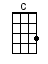 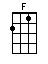 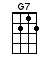 www.bytownukulele.ca